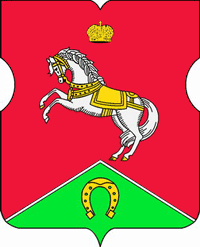 СОВЕТ ДЕПУТАТОВмуниципального округаКОНЬКОВОРЕШЕНИЕ 22.10.2019		      12/2       ______________№________________В соответствии с пунктом 5 части 2 статьи 1 Закона города Москвы от 11 июля 2012 года № 39 «О наделении органов местного самоуправления муниципальных округов в городе Москве отдельными полномочиями города Москвы», постановлением Правительства Москвы от 2 июля 2013 года № 428-ПП «О порядке установки ограждений на придомовых территориях в городе Москве», рассмотрев обращения уполномоченных лиц, протокол № 1 от 19.04.2019 года общего собрания собственников помещений в многоквартирном доме об установке ограждающего устройства на придомовой территории многоквартирного дома по адресу: г. Москва, ул. Профсоюзная, дом 85, корп. 2.Советом депутатов принято решение:1. Согласовать установку ограждающего устройства (подъемный антивандальный шлагбаум) на придомовой территории многоквартирного дома по адресу: г. Москва, ул. Профсоюзная, дом 85, корп. 2 согласно схеме. (Приложение)2. Направить настоящее решение в Департамент территориальных органов исполнительной власти города Москвы, в управу района Коньково города Москвы и лицу, уполномоченному на представление интересов собственников помещений в многоквартирном доме по вопросам, связанным с установкой ограждающего устройства и его демонтажем.3. Опубликовать настоящее решение в бюллетене «Московский муниципальный вестник», разместить на сайте органов местного самоуправления муниципального округа Коньково www.konkovo-moscow.ru.4. Контроль за исполнением настоящего решения возложить на исполняющего полномочия главы муниципального округа Коньково Малахова С.В.Исполняющий полномочия главымуниципального округа Коньково		                                    С.В. МалаховПриложение								к решению Совета Депутатов	муниципального округа Коньковоот 22.10.2019 № 12/2Схема размещения ограждающего устройства на придомовой территории многоквартирного дома по адресу: ул. Профсоюзная 85 корп. 2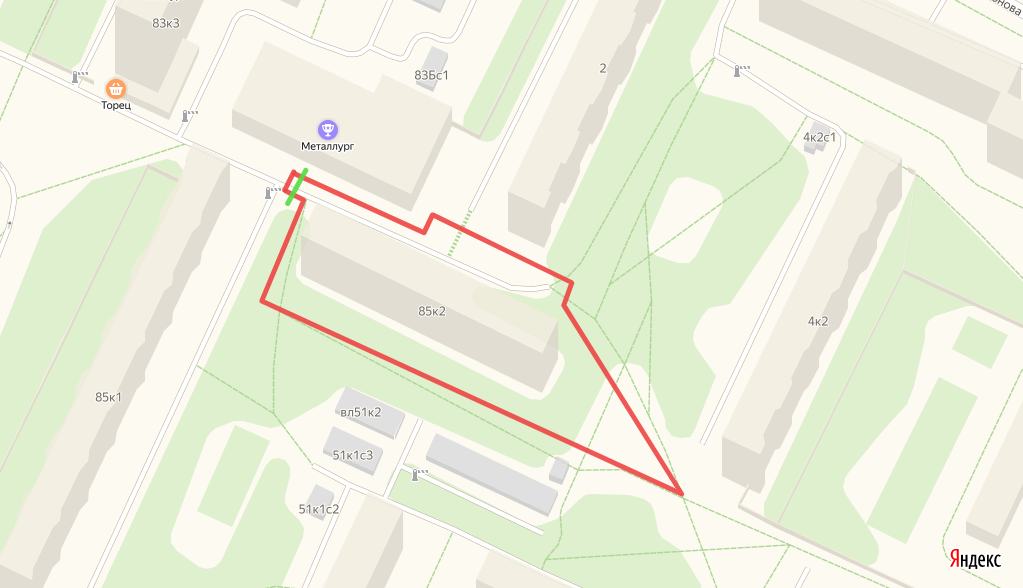 Обозначения:          Граница придомовой территории многоквартирного дома.          Ограждающее устройство (подъёмный антивандальный шлагбаум).О согласовании установки ограждающего устройства на придомовой территории многоквартирного дома по адресу: г. Москва, ул. Профсоюзная, дом 85, корп. 2